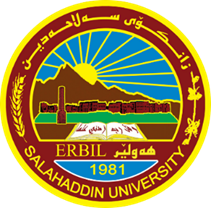 وزارة التعليم العالي والبحث العلمي                                                             جامعة/ صلاح الدين/اربيلكلية التربية الاساسقسم رياض الاطفالالسرقة عند اطفال الرياض وعلاقتها ببعض المتغيراتمشروع تخرجمقدمة الى قسم (رياض الاطفال)كجزء من متطلبات نيل درجةالبكالوريوساعداد الطالبتان      تابان محمد قادر                     سومال مصطفى حسنبأشرافم0م0ژيان توفيق ميرزا2022-2023